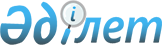 О внесении изменений и дополнений в постановление Правительства Республики Казахстан от 28 октября 2004 года № 1120 "Вопросы Министерства юстиции Республики Казахстан"Постановление Правительства Республики Казахстан от 30 октября 2018 года № 695.
      Правительство Республики Казахстан ПОСТАНОВЛЯЕТ:
      1. Внести в постановление Правительства Республики Казахстан от 28 октября 2004 года № 1120 "Вопросы Министерства юстиции Республики Казахстан" (САПП Республики Казахстан, 2004 г., № 41, ст. 532) следующие изменения и дополнения:
      в Положении о Министерстве юстиции Республики Казахстан, утвержденном указанным постановлением:
      подпункт 4) пункта 15 изложить в следующей редакции:
      "4) формирование и реализация государственной политики в сфере осуществления государственной регистрации, организации и оказания юридической помощи, правовой пропаганды;";
      в пункте 16:
      подпункты 117), 118), 118-1), 123), 124), 125), 126), 127), 128) изложить в следующей редакции:
       "117) выдача лицензий на занятие адвокатской деятельностью;
      118) осуществление контроля за качеством юридической помощи, оказываемой физическим и юридическим лицам адвокатами, нотариусами, частными судебными исполнителями, юридическими консультантами;
      118-1) разработка и утверждение правил оплаты гарантированной государством юридической помощи, оказываемой адвокатом, и возмещения расходов, связанных с правовым консультированием, защитой и представительством, а также проведением примирительных процедур;";
      "123) обеспечение реализации государственной политики в сфере оказания юридической помощи;
      124) осуществление международного сотрудничества в сфере оказания юридической помощи;
      125) координация деятельности лиц, оказывающих гарантированную государством юридическую помощь;
      126) проведение мониторинга законодательства Республики Казахстан об адвокатской деятельности и юридической помощи, полноты объема и качества оказания юридической помощи;
      127) обеспечение правового информирования населения о лицах, оказывающих юридическую помощь, механизмах, основаниях и условиях оказания юридической помощи;
      128) обеспечение опубликования не реже одного раза в год в периодических печатных изданиях, распространяемых на всей территории Республики Казахстан, и размещение на своем интернет-ресурсе информации о системе и основных итогах оказания гарантированной государством юридической помощи;";
      пункт 16:
      дополнить подпунктами 118-2), 118-3), 118-4), 118-5), 118-6),118-7), 123-1), 123-2), 123-3), 123-4), 123-5) следующего содержания:
      "118-2) разработка и утверждение порядка учета гарантированной государством юридической помощи в виде правового консультирования, оказанной адвокатом;
      118-3) осуществление контроля за деятельностью палат юридических консультантов;
      118-4) разработка и утверждение типового устава палаты юридических консультантов;
      118-5) ведение реестра палат юридических консультантов;
      118-6) разработка и утверждение типового договора страхования профессиональной ответственности юридических консультантов по согласованию с Национальным Банком Республики Казахстан;
      118-7) разработка и утверждение типового договора страхования профессиональной ответственности адвокатов по согласованию с Национальным Банком Республики Казахстан;";
      "123-1) обеспечение функционирования и развития системы гарантированной государством юридической помощи;";
      "123-2) осуществление контроля за качеством оказываемой гарантированной государством юридической помощи;";
      "123-3) разработка и утверждение критериев качества оказания гарантированной государством юридической помощи;";
      "123-4) согласование стандартов оказания юридической помощи;";
      "123-5) согласование критериев качества оказания юридической помощи;".
      2. Настоящее постановление вводится в действие после дня его первого официального опубликования.
					© 2012. РГП на ПХВ «Институт законодательства и правовой информации Республики Казахстан» Министерства юстиции Республики Казахстан
				
      Премьер-Министр
Республики Казахстан 

Б. Сагинтаев
